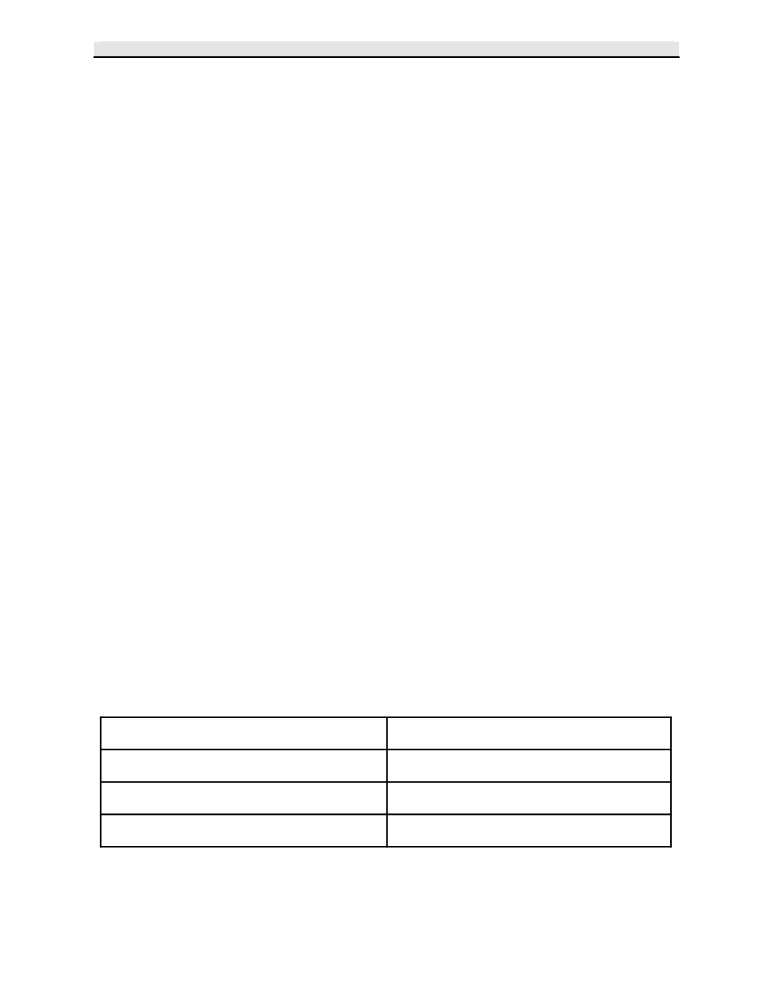 F.8 (pag.1) Către, [conducătorul autorităţii administraţiei publice emitente *)] C E R E R E pentru emiterea autorizaţiei de construire/desfiinţare Subsemnatul1) ………………………….……………………. , CNP I_I_I_I_I_I_I_I_I_I_I_I_I_I, cu domiciliul2)/sediul în judeţul…………………………..……, municipiul/oraşul/comuna ……………….………….., 
satul ……..……………….., sectorul …., cod poştal …………….., str. ………………………………….. nr. ……, 
bl. ….., sc. …., et. …., ap. ….., telefon/fax ………………………., e-mail …………………………………….…..., 
în calitate de /reprezentant al………………………………………………...………..CUI ………………….….…., în conformitate cu prevederile Legii nr.50/1991, privind autorizarea executării lucrărilor de construcţii, republicată,    cu    modificările    şi    completările    ulterioare,    solicit    emiterea    autorizaţiei    de construire/desfiinţare pentru imobilul 	⎯ teren şi/sau construcţii ⎯, situat în judeţul …………………………………………., municipiul/oraşul/comuna 	…………….….……….…….,  satul  …………….……………………..,  sectorul……, cod poştal……………….., str. ……………………………….……….. nr. ……, bl. ……., sc. …., et. ……, ap. …., Cartea funciară3) ...………………………………………………………………………………………………………. 
Fişa bunului imobil ……………………………………………………………………………………………………….. 
sau nr. cadastral …………………………………………………………………………………………………………, în vederea excutării lucrărilor de4) ……………………………….………………………………………….. 
……………………………………………………………………………………………………………………………... 
……………………………………………………………………………………………………………………………... în valoare de5) :…………………………………………………….………………………………………….   . 
Documentaţia  tehnică  ⎯  D.T.  pentru  autorizarea  executării  lucrărilor  de  construire (D.T.A.C.+ D.T.O.E.), respectiv de desfiinţare a construcţiilor (D.T.A.D.) nr.6) ……………..………. din …………………… [denumirea documentaţiei] a fost elaborată de ……………….…………………………………… cu sediul în judeţul …………………………. 
municipiul/oraşul/comuna ………………………….……………… sector/satul …………………………………….. 
cod  poştal  ………………,    str.  …………………..……………..  nr.  …….,  bl.  …..,  sc.  …..,  et.  ….,  ap.  …, 
respectiv de ………………………………... ..……... ⎯ arhitect/conductor arhitect cu drept de semnătură, înscris în Tabloul Naţional al Arhitecţilor cu nr.  …………………………….…………….., în conformitate cu prevederile Legii nr. 184/2001 privind organizarea şi exercitarea profesiei de arhitect, republicată, aflat în evidenţa   Filialei teritoriale ……………………………………a Ordinului Arhitecţilor din România. Verificarea Documentaţiei tehnice  ⎯ D.T., în conformitate cu prevederile Legii nr.10/1995, a fost efectuată de7):1. Cerinţa A …………………………………………………………………………………………………….. 
	2. Cerinţa B ………………………………………… 
………………………………………………………….. 
	3. Cerinţa C ………………………………………… 
…………………………………………………………..4. Cerinţa D …………………………………………………………………………………………………….. 
	5. Cerinţa E ………………………………………… 
………………………………………………………….. 
	6. Cerinţa F ………………………………………… 
…………………………………………………………..7. Cerinţa Af ..……………………………………… 
………………………………………………………….. *) Se completează, după caz : ⎯ preşedintele consiliului judeţean ; ⎯ primarul general al municipiului Bucureşti ; ⎯ primarul sectorului ……. al municipiului Bucureşti 
⎯ primarul municipiului …………………… ; 
⎯ primarul oraşului …………………… ; 
⎯ primarul comunei …………………… F.8 (pag.2) Durata estimată a executării lucrărilor solicitată este de ………………… luni/zile, în baza prevederilor Documentaţiei tehnice ⎯ D.T. pentru autorizarea executării lucrărilor de construire (D.T.A.C. + D.T.O.E.), respectiv desfiinţarea construcţiilor (D.T.A.D.) ⎯ anexată prezentei, conform graficului de execuţie, semnat şi parafat de proiectant, anexat prezentei. Anexez la prezenta cerere: a) Certificatul de urbanism nr. …………../……………… emis de ……………………………….. (copie) b) dovada titlului asupra imobilului ⎯ teren şi/sau construcţii/extrasul de plan cadastral actualizat la zi şi extrasul de carte funciară de informare actualizat la zi (copie legalizată) 
	……………………………………………………….. c) Documentaţia tehnică ⎯ D.T.A.C./D.T.O.E./D.T.A.D., după caz, compusă din: ... .…………………………………………………………………………………………………………………….. …………………………...………………………………………………………………………(2 exemplare originale) 
	La elaborarea Documentaţiei tehnice  ⎯ D.T. au fost respectate toate procedurile de notificare a 
autorităţii publice pentru protecţia mediului prevăzute de Lege, care fac obiectul procedurii de evaluare a impactului asupra mediului. d) avize/acorduri, studii de specialitate stabilite prin certificatul de urbanism (copie): d.1) avize şi acorduri privind utilităţile urbane şi infrastructura: ………………………………………………….. 
………………………………………………….. 
………………………………………………….. d.2) avize şi acorduri privind securitatea la incendiu, protecţia civilă, sănătatea populaţiei: ………………………………………………….. 
………………………………………………….. d.3) avize/acorduri specifice ale administraţiei publice centrale şi/sau ale serviciilor deconcentrate ale acestora: …………………………………………………..…………………………………………………..d.4) studii de specialitate (câte 1 exemplar copie):…………………………………………………………………………………………………………………….. 
…………………………………………………………………………………………………………………….. d.5) raport de expertiză tehnică pentru lucrări de intervenţie la construcţii existente ⎯ consolidare, modificare, extindere, reabilitare, schimbare de destinaţie ⎯ , după caz (1 exemplar copie) ; d.6) raport de audit energetic pentru lucrări de intervenţie la clădiri existente în vederea creşterii performanţei energetice (1 exemplar copie) ; d.7) referatele de verificare a documentaţiei privind asigurarea cerinţelor esenţiale de calitate în construcţii, corespunzător categoriei de importanţă a construcţiei (câte 1 exemplar copie) ………………………………………………….. 
………………………………………………….. e) punctul de vedere/actul administrativ al autorităţii competente pentru protecţia mediului: (copie) ; f) dovada înregistrării documentaţiei la Ordinul Arhitecţilor din România (1 exemplar copie). g) documentele de plată a taxelor legale în vederea autorizării (copie) ; ………………………………………………….. 
………………………………………………….. h) anexa la  „Cererea pentru emiterea autorizaţiei de construire/desfiinţare”, completată cu toate elementele necesare descrierii lucrărilor pentru care se solicită autorizaţia (2 exemplare originale) Declar pe propria răspundere că datele menţionate în prezenta cerere sunt exacte şi mă angajez să 
respect, în cunoştinţa prevederilor Codului penal privind infracţiunea de fals în declaraţii, autorizaţia de construire şi documentaţia aferentă vizată spre neschimbare. Semnătura5) ……………………………. L.S. Data …………………………… F.8 (pag.3) A N E X Ă la Cererea pentru emiterea autorizaţiei de construire/desfiinţare Capitolul 1 ⎯ Tipuri de lucrări În conformitate cu prevederile art.3 din Legea nr.50/19911) † a) lucrări de construire, reconstruire, consolidare, modificare, extindere, reabilitare, schimbare    de destinaţie sau de reparare a construcţiilor de orice fel, precum şi a instalaţiilor aferente acestora, cu excepţia celor prevăzute la art.11 din Legea nr.50/1991; †  b)  lucrări  de  construire,  reconstruire,  extindere,  reparare,  consolidare,  protejare,  restaurare, conservare,  precum  şi  orice  alte  lucrări,  indiferent  de  valoarea  lor,  care  urmează  să  fie  efectuate  la construcţii reprezentând monumente istorice, stabilite potrivit legii; † c) lucrări de construire, reconstruire, modificare, extindere, reparare, modernizare şi reabilitare privind căile de comunicaţie de orice fel, drumurile forestiere, lucrările de artă, reţelele şi dotările tehnicoedilitare, lucrările hidrotehnice, amenajările de albii, lucrările de îmbunătăţiri funciare, lucrările de instalaţii de  infrastructură,  lucrările  pentru  noi  capacităţi  de  producere,  transport,  distribuţie  a  energiei  electrice şi/sau termice, precum şi de reabilitare şi retehnologizare a celor existente; †  d)  împrejmuiri  şi  mobilier  urban,  amenajări  de  spaţii  verzi,  parcuri,  pieţe  şi  alte  lucrări  de amenajare a spaţiilor publice; † e) lucrări de foraje şi excavări necesare pentru efectuarea studiilor geotehnice şi a   prospecţiunilor geologice, proiectarea şi deschiderea exploatărilor de cariere şi balastiere, a sondelor de gaze şi petrol, precum şi a altor exploatări de suprafaţă sau subterane; †  f)  lucrări,  amenajări  şi  construcţii  cu  caracter  provizoriu,  necesare  în  vederea  organizării executării lucrărilor, în condiţiile prevăzute la art.7 alin.(11) din Legea nr.50/1991; 
	†   g) organizarea de tabere de corturi, căsuţe sau rulote; † h) lucrări de construcţii cu caracter provizoriu, chioşcuri, tonete, cabine, spaţii de expunere situate pe căile şi spaţiile publice, corpuri şi panouri de afişaj, firme şi reclame, precum şi anexele gospodăreşti ale exploataţiilor agricole situate în extravilan; †   i) cimitire ⎯ noi şi extinderi. †   j) lucrări de desfiinţare a construcţiilor de la lit. a)⎯h). Capitolul 2 ⎯ Categorii de construcţii1) : † construcţii de locuinţe	† construcţii hidrotehnice† construcţii pentru instituţii publice şi servicii:	† construcţii pentru îmbunătăţiri funciare† pentru sănătate	† construcţii tehnico-edilitare† pentru asistenţă socială	† construcţii pentru pompieri† pentru învăţământ	† construcţii cu caracter special† pentru cultură	† construcţii cu funcţiuni comasate† pentru turism	† reţele edilitare:† pentru culte	† apă† pentru administraţie şi finanţe	† canalizare† pentru comerţ	† energie electrică† pentru servicii	† termice† pentru sport	† gaze† pentru recreere	† telecomunicaţii† construcţii agricole şi zootehnice	† amenajări exterioare:† construcţii industriale	† amenajarea şi consolidarea terenului† construcţii pentru depozitare	† străzi, alei, platforme, parcaje, garaje† construcţii pentru transporturi	† spaţii libere şi mobilier exterior† construcţii pentru telecomunicaţii	† spaţii verzi, împrejmuiri† construcţii energetice	† construcţii cu caracter provizoriu.1) Se introduce „X” în casetă F.8 (pag.4) Capitolul 3 ⎯ Date caracteristice privind amplasamentele şi construcţiile a) Suprafaţa terenului ……………………. m2 b) Situarea terenului faţă de străzile adiacente 	………………………………. c) Procentul de ocupare a terenului ⎯ POT2):       existent ……………. %  propus ……………. % d) Coeficientul de utilizare a terenului ⎯ CUT2):   existent ……………. 	propus ……………. e) Alinierea construcţiilor: ● Corpul de clădire cel mai avansat faţă de limita proprietăţii la stradă se află la …………...   m. ● Distanţele minime ale construcţiilor faţă de vecinătăţi sunt: de ………….. m faţă de limita de proprietate din ………………………………. ; 
de ………….. m faţă de limita de proprietate din ………………………………. ; 
de ………….. m faţă de limita de proprietate din ………………………………. . f) Numărul de corpuri de clădiri ……, din care:    existente ……………    desfiinţate …………..… menţinute …………….     propuse   ………..…..     rezultate ………………. g) Suprafeţe3): (m2)Construcţii● existente, din care:⎯ desfiinţate⎯ menţinute● propuseSuprafaţă 	Suprafaţăconstruită 	desfăşuratăSuprafaţă 	Suprafaţă locuibilă/utilă 	nr.cam//// TOTAL *)	/* Totalul rezultă prin însumarea suprafeţelor înscrise la rubricile „menţinute” şi „propuse”. h) Înălţimea construcţiilor propuse (în m): CORP ………..      CORP ………..      CORP ………..      CORP ……….. Înălţimea la cornişă sau streaşină Înălţimea maximă a construcţiilor i) Numărul de niveluri CORP ………..      CORP ………..      CORP ………..      CORP ……….. Existente Propuse j) Caracteristici constructive şi aspect exterior CORP ………..      CORP ………..      CORP ………..      CORP ……….. Sistem constructiv Fundaţii Acoperiş (şarpantă/terasă) 
Sistem de încălzire Învelitoare (material/culoare) Finisaj exterior (material/culoare) Tâmplărie exterior (material/culoare) k) Capacităţi funcţionale ale construcţiilor proiectate: ● Construcţii de locuinţe1) † principale (permanente)	† sezoniere (de vacanţă)	† pentru închiriere	† sociale† de serviciu	† de necesitate	† de intervenţie	† de protocolNumăr de apartamente propuse ….., din care cu: 1 cam. … 2 cam. … 3 cam. … 4 cam. … 5 cam. … 2) Conform Legii nr.350/2001 cu modificările şi completările ulterioare şi HGR nr.525/1996, republicată 3) Documentul naţional de referinţă este STAS 4908-85 F.8 (pag.5) ● Construcţii pentru instituţii publice1) † sănătate	nr. de paturi ………………           nr. de consultaţii   ………  nr. de proceduri ………† învăţământ	nr. de săli de clasă ………	nr. de locuri ……………   nr. de grupe …………..† cultură	nr. de locuri	……………….† hoteliere	nr. de camere   …………..	nr. de locuri …………….† culte	nr. de locuri ……………….† administrative şi financiare nr. de personal ……………● Construcţii pentru comerţ, alimentaţie publică şi servicii1)† comerţ	nr. de personal ……………† alimentaţie publică    nr. de locuri ……………….† servicii	nr. de personal ……………● Construcţii pentru sport, recreere1)† sport	nr. de locuri ……………….† recreere	nr. de locuri ……………….● Construcţii pentru activităţi productive1) 
† producţie 	nr. de personal ……………† depozitare	nr. de personal ……………nr. de personal …………… ● Alte caracteristici ale capacităţilor funcţionale pentru construcţii propuse, necuprinse în categoriile de mai sus : …………………………………………………………………………………………………………………….. 
……………………………………………………………………………………………………………………………... l) Asigurarea utilităţilor urbane1) † apă	† canalizare	† energie electrică	† energie termică† gaze naturale	† telefonizare	† salubritate	† transport urbanAlte utilităţi :	† ……………………..	† ……………………..	† ……………………..m) Garaje şi parcaje1)† garaje	nr. de locuri ……………….           Suprafaţa construită desfăşurată …………. m2† parcaje	nr. de locuri ……………….           Suprafaţa construită desfăşurată …………. m2n) Drumuri, alei, platforme: suprafaţă carosabil ………… m2 ; suprafaţă pietonală ………….. m2o) Spaţii verzi1)† arbori tăiaţi	număr …………	† arbori menţinuţi	număr …………† arbori plantaţi	număr …………	† spaţii verzi	suprafaţă ………... m2p) Modul de evacuare a deşeurilor   …………………………………………………………………………... 
………………………………………..…………………………………………………………………………………….. r) Măsuri de securitate la incendiu şi protecţie civilă ……………………………………………………….. 
………………………………………..…………………………………………………………………………………….. s) Măsuri de protecţie a mediului ……………………………………………………………………………... 
………………………………………..…………………………………………………………………………………….. t) Alte caracteristici specifice ………………………………………………………………………………….. 
………………………………………..…………………………………………………………………………………….. Întocmit 4) Data   …………………	L.S.4)Anexa  se  întocmeşte  de  către  proiectantul  documentaţiei  (persoană  fizică  sau  juridică),  se  precizează  datele  de identificare, după caz: ⎯ numele şi prenumele întocmitorului şi se aplică parafa ⎯ după caz ; ⎯ numele firmei, numele şi prenumele reprezentantului şi se aplică ştampila. F.8 (pag.6) P R E C I Z Ă R I privind completarea formularului „Cerere pentru emiterea autorizaţiei de construire/desfiinţare” 1) Numele şi prenumele solicitantului: ⎯ persoană fizică; sau ⎯ reprezentant al firmei (persoană juridică), cu precizarea denumirii acesteia, precum şi a calităţii solicitantului în cadrul firmei. 2) Pentru persoană fizică, se completează cu date privind domiciliul acesteia; Pentru persoană juridică, se completează cu date privind sediul social al   firmei. 3) Se completează cu date extrase din Cartea funciară sau din Fişa bunului imobil, după caz. 4) Se înscrie: denumirea lucrării, capacitatea şi categoria lucrărilor, precum şi oricare alte elemente principale care definesc toate lucrările prevăzute a fi autorizate. 5) Valoarea lucrărilor se declară   de către solicitant şi se stabileşte, după caz, în funcţie de: ⎯ suprafaţa construită desfăşurată a construcţiilor; ori ⎯ valoarea lucrărilor de construcţii şi instalaţii aferente, din devizul general al investiţiei. 6)  Se  completează  cu  denumirea,  numărul  proiectului,  data  elaborării,  precum  şi  cu  datele  de 
identificare ale şefului de proiect, proiectantului/proiectanţilor in conformitate cu prevederile art.9 din Lege. 7)  Se completează cu  numele,  prenumele  verificatorului,  precum  şi cu  numărul  certificatului  de verificator, pentru fiecare cerinţă/domeniu de verificare. * *	*NOTĂ: ⎯ Baza de calcul pentru determinarea valorii lucrărilor de construcţii şi instalaţii aferente acestora este cea 
evidenţiată la cap.4 ⎯ Cheltuieli pentru investiţia de bază, subcap.4.1. ⎯ Construcţii şi instalaţii,     în conformitate cu 
Structura  devizului  general,  aprobată  prin  Hotărârea  Guvernului  nr.28/2008  pentru  aprobarea  conţinutului-cadru  al 
documentaţiei tehnico-economice aferente investiţiilor publice, precum şi a structurii şi metodologiei de elaborare a devizului general pentru obiective de investiţii şi lucrări de intervenţii, coroborată cu prevederile pct.138 alin.(1) din Normele metodologice de aplicare a Legii nr.571/2003 privind Codul fiscal, cu modificările şi completările ulterioare, aprobate prin Hotărârea Guvernului nr.44/2004, cu modificările şi completările ulterioare. ⎯ Valoarea autorizată a lucrărilor de organizare de şantier va avea ca bază de calcul cap.5 ⎯ Alte cheltuieli, subcap.5.1  ⎯  Organizare de  şantier,  pct.5.1.1.  Lucrări  de construcţii  şi  instalaţii  aferente  organizării de  şantier,  în conformitate cu      Structura devizului general, aprobată prin Hotărârea Guvernului nr.28/2008. ⎯ Taxele pentru emiterea autorizaţiei de construire/desfiinţare se stabilesc de către personalul de specialitate din cadrul administraţiei publice emitente, pe baza reglementărilor legale în vigoare, şi se comunică solicitantului la prezentarea acestuia în vederea depunerii cererii de autorizare. Solicitantul are obligaţia de a anexa la cererea pentru emiterea autorizaţiei documentele de plată a taxelor, comunicate anterior de emitent. ⎯   Dovada achitării taxelor se face prin prezentarea, în copie, a documentelor de plată ⎯ care se   înregistrează şi în formular la poziţia nr.7. 